§711.  Removal of officers1.  Removal.  Any officer elected or appointed as provided in the articles of incorporation or bylaws may be removed by the persons authorized to elect or appoint such officer whenever in their judgment the best interests of the corporation will be served thereby. The removal of an officer shall be without prejudice to the contract rights, if any, of the officer so removed.[PL 1977, c. 525, §13 (NEW).]2.  Contract rights not created by appointment.  Election or appointment of an officer or agent shall not of itself create contract rights.[PL 1977, c. 525, §13 (NEW).]3.  Vacancy.  Any vacancy, however occurring, in any office may be filled by the directors, unless the articles of incorporation shall have specifically reserved such power to the members.[PL 1977, c. 525, §13 (NEW).]SECTION HISTORYPL 1977, c. 525, §13 (NEW). The State of Maine claims a copyright in its codified statutes. If you intend to republish this material, we require that you include the following disclaimer in your publication:All copyrights and other rights to statutory text are reserved by the State of Maine. The text included in this publication reflects changes made through the First Regular and First Special Session of the 131st Maine Legislature and is current through November 1. 2023
                    . The text is subject to change without notice. It is a version that has not been officially certified by the Secretary of State. Refer to the Maine Revised Statutes Annotated and supplements for certified text.
                The Office of the Revisor of Statutes also requests that you send us one copy of any statutory publication you may produce. Our goal is not to restrict publishing activity, but to keep track of who is publishing what, to identify any needless duplication and to preserve the State's copyright rights.PLEASE NOTE: The Revisor's Office cannot perform research for or provide legal advice or interpretation of Maine law to the public. If you need legal assistance, please contact a qualified attorney.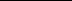 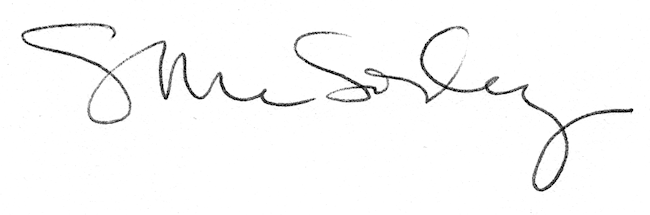 